Name___________________________   Period__________           Date___________________LE-9R Cell Topic 3: Parts of a CellMany of the world’s organisms are made of only one cell, but all organisms from the most basic to the most complex are all made of cells.  Cells are like a miniature city surrounded by a membrane that keeps the interior operating within its normal range (at homeostasis).  All of the cells organelles (little organs) are working with each other at all times to keep the balance.  Organelles have a large range of size, shape and function.  Organelles are responsible for many jobs within a cell. Each organelle has its OWN job. Some jobs: protects the cell, controls the cell, power supplier of the cell, sort information and eliminate waste.QuestionsDescribe the role that each job has below.Mayor 						Fireman 					Police 						Sanitation Trucking 						Construction Power Plant 					Farmer What does the term organelle mean?

Name 3 functions/jobs of organelles.List the levels of organization from most complex to least complexMost complex                                                                              Least Complex1.____________2.________________3. ______________4. ______________5._______________What are the organelles found in both plant and animal cells?Name___________________________   Period__________           Date___________________LE-9R Cells Daily Quiz 3What are organelles?Why is a cell like a city?Pick ONE organelle we learned today and explain its function: Cell membrane, Cytoplasm, Nuclear Membrane or NucleusCellOrganOrganismTissue Organ SystemDiagramOrganelleFunctionAnalogy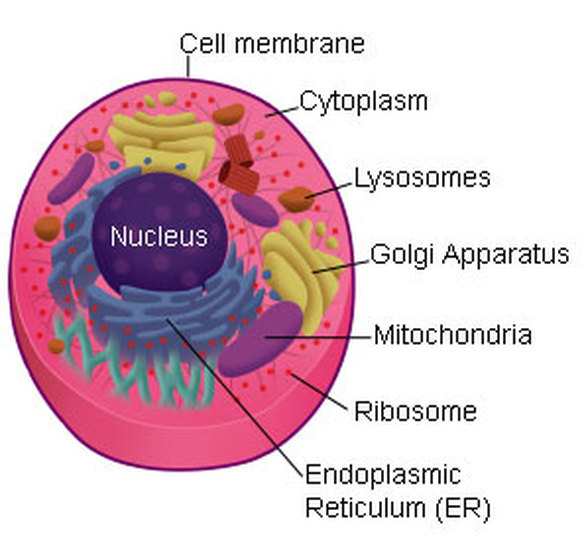 Determines what goes in/out of the cell.Protects and supports the cell.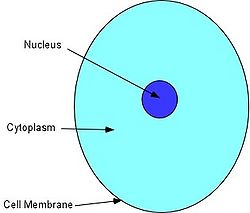 The watery material in the cell between the cell membrane and the nucleusContains nutrients for cell.Also for protection.aThe place where many chemical reactions occur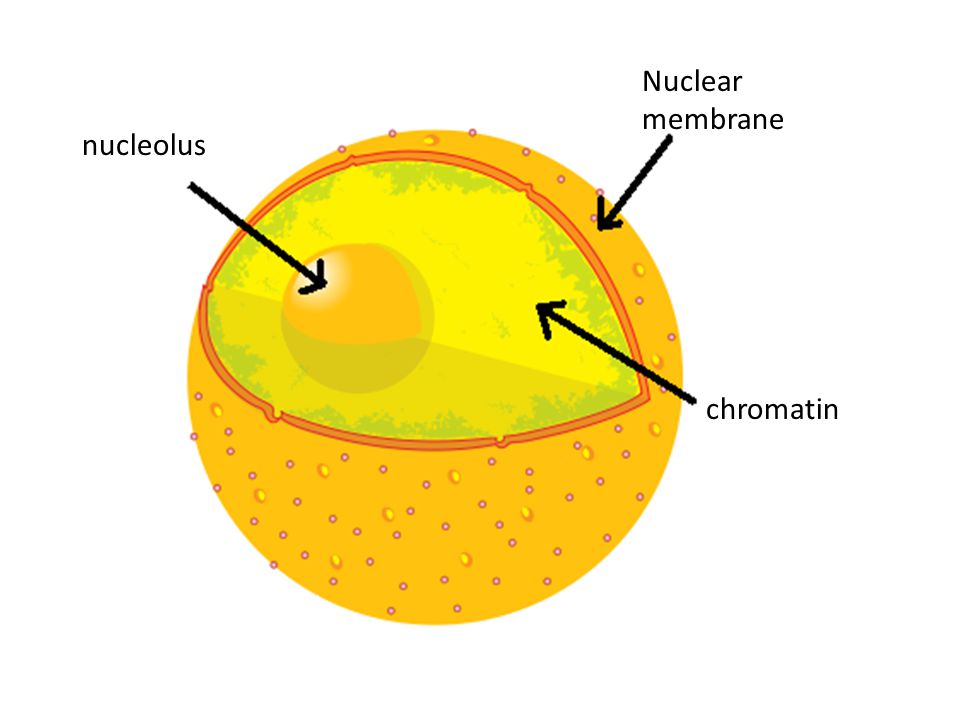 Decides what goes into and out of the nucleus.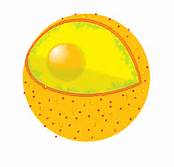 Is the control center of the cell.The “brain” of the cell.Stores the genetic material of the cell, called DNA.